UN Bonn 25 Photo Competition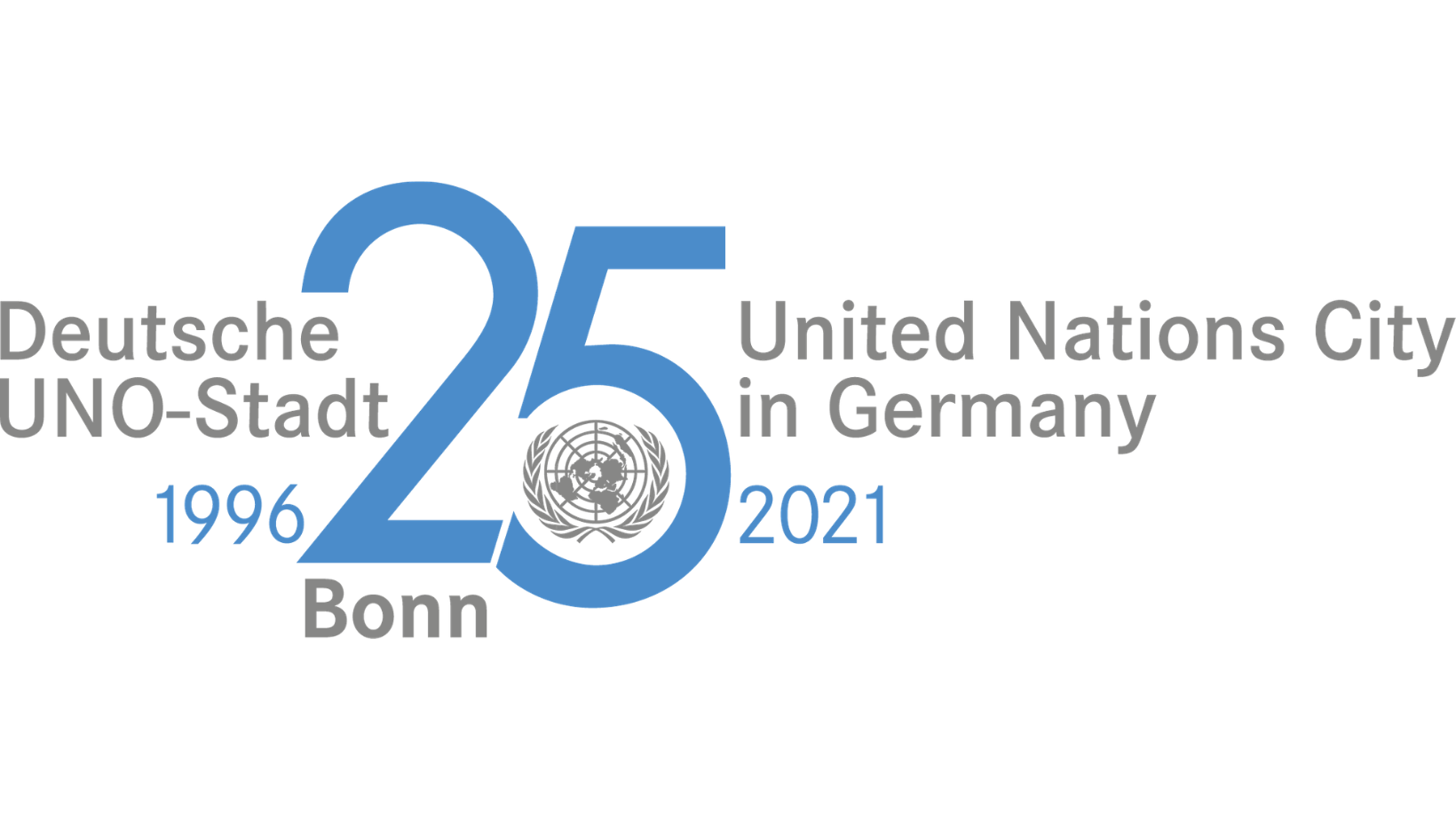 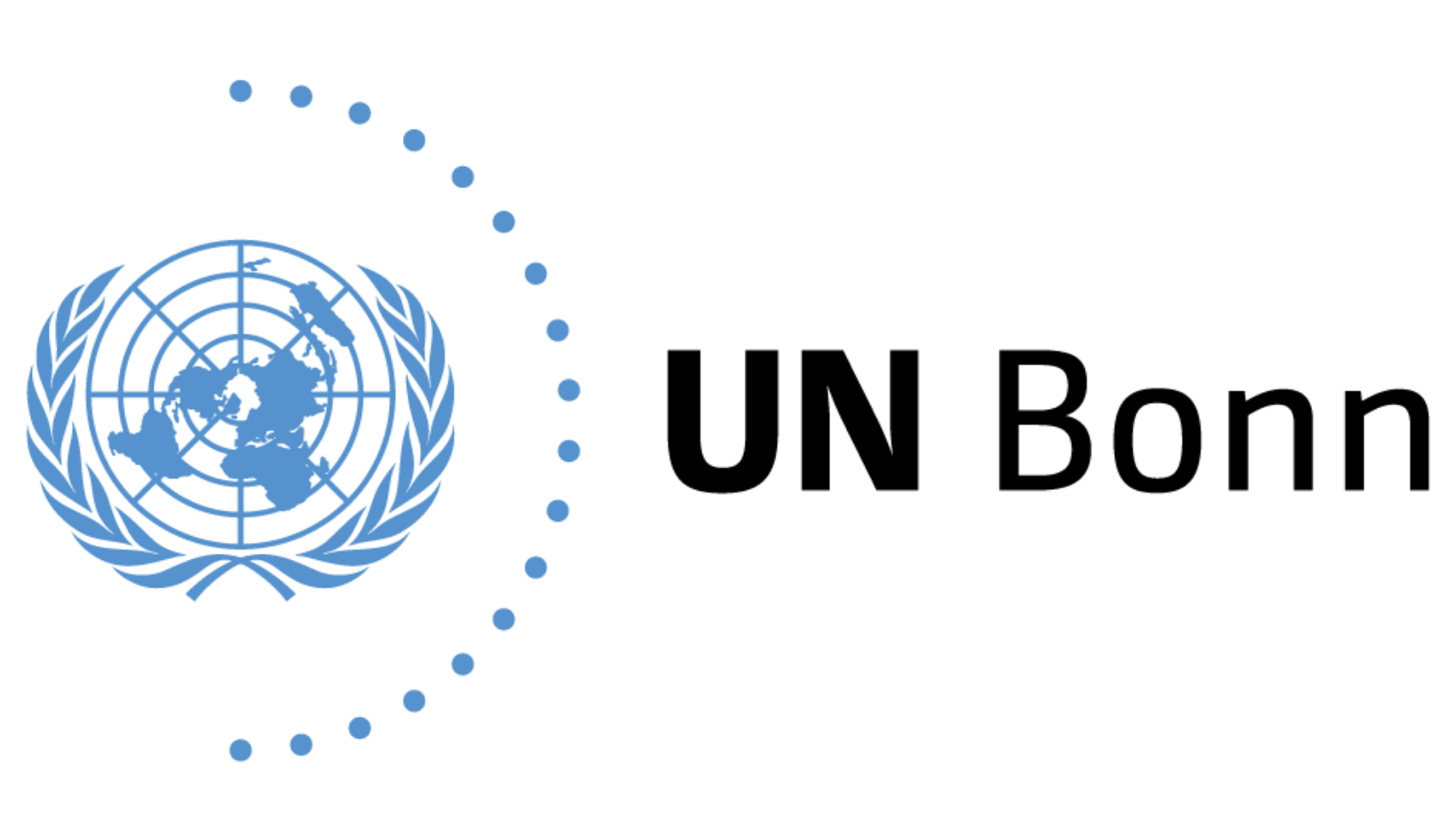 Personal InformationContact DetailsEntriesDo not forget to attach the original size photos in your email. You may also want to zip the files before attaching.I hereby acknowledge that I have read and understood the Terms and Conditions as provided herewith and as stated regarding participation in the UN Bonn 25 Photo Competition organized by UN Bonn. I also certify that all the information submitted in this form is true and correct.UN Bonn 25 Photo CompetitionI, as an entrant/participant in the UN Bonn 25 Photo Competition:agree to grant UN Bonn a non-exclusive, irrevocable, royalty-free, worldwide, perpetual license (with a right to sub-license) to use, republish, edit and/or modify my competition entr(y/ies)  in any/all media (including in electronic format, hard copy and in UN Bonn’s and its affiliate entities’ publications and communications materials) for purposes limited to the competition. grant permission to UN Bonn to use my name and country of residence for the sole purpose of identifying me as the photographer of the entry and/or as a prize winner of the competition. give permission to UN Bonn (I) to contact me for the purpose of the UN Bonn 25 Photo Competition and (II) to share my contact details to its affiliate entities shall there be any interest to independently commission me in the form of, but not limited to, engaging me as a photographer or purchasing items of my work.certify that I am the sole proprietor or copyright holder of the photo entry as the photographer. Furthermore, the entry:is my own work, not copied or plagiarized from the work of others.is accompanied by a correct and truthful description. does not showcase any third-party materials or contents that I do not have permission to use, including brands and trademarks.does not showcase contents deemed as obscene, defamatory, offensive, showing dangerous and inappropriate behaviour and practices, or in breach of any applicable law or regulations, including but not limited to confidentiality obligations you have due to third parties.does not contain any identifiable individual whose image is principally featured in the competition entry that has not given consent to the entrant for the use of his/her image in connection with this competition and in accordance with these Terms and Conditions. Shall a minor (less than 18 years of age), defined in respective applicable laws where the picture/s were taken, be featured in the competition entry/entries, I confirm that the parent or guardian of the minor has given relevant legal consent.agree that should UN Bonn find any reason to believe that my entry breaches any of these Terms and Conditions, UN Bonn reserves the right to disqualify the entry without explanation.agree that I am responsible for the cost (if any) of submitting my entry.agree that UN Bonn is indemnified against recourse in the event of fraud, misrepresentation or copyright infringement made directly by myself as an entrant with or without intent. agree that UN Bonn reserves the right to modify or cancel the contest or any of the arrangements, schedules, plans or other items directly or indirectly related to the contest at any time without explanation.agree that UN Bonn’s decision will be final. Any attempt to influence the result or subvert the contest will lead to immediate disqualification.UN Bonn staff and their immediate family members may contribute their photos to the competition but are not eligible to win.I hereby agree with the Terms and Conditions as specified above for participation in the UN Bonn 25 Photo Competition.________________________________					____________________________
Name (in block letters)							Date and signatureBy providing your information below, you agree to give permission to the United Nations in Bonn (UN Bonn) to store your data strictly for the purpose of the competition and for subsequent attribution of your photo(s). Last Name-First Name:	 Click or tap here to enter text.  		Complete mailing address:	Click or tap here to enter text.		Country:			Click or tap here to enter text.Gender:			Click or tap here to enter text.Age:				Click or tap here to enter text.		
Birthday:			Click or tap here to enter text.By providing the information below, you agree to give permission to UN Bonn to (I) contact you for the purpose of the UN Bonn 25 Photo Competition and (II) to share your contact details to its affiliate entities shall there be any interest to independently commission you in the form of, but not limited to, engaging you as a photographer or purchasing items of your work. E-mail*:	Click or tap here to enter text.  		Tel. no:		Click or tap here to enter text.Mobile no*:	Click or tap here to enter text.		Title of the PhotoDescription (not more than 100 words)Indicate if digital manipulation was made